Цвет.У каждого цвета есть три основных свойства: цветовой тон, насыщенность и светлота. Цветовой тон определяется названием цвета и зависит от его места в спектре.  В нашем сознании цветовой тон ассоциируется с окраской хорошо знакомых предметов. Многие наименования цветов произошли прямо от объектов с характерным цветом: песочный, морской волны, изумрудный, шоколадный, коралловый, малиновый, вишневый, сливочный и т. д.Цветовой тон определяется названием цвета (желтый, красный, синий и т. д.) и зависит от его места в спектре. Развитый человеческий глаз способен различать около 360 оттенков цвета.Насыщенность цвета представляет собой отличие хроматического цвета от равного с ним по светлоте серого цвета. Если в цвет добавить серую краску, изменится его насыщенность.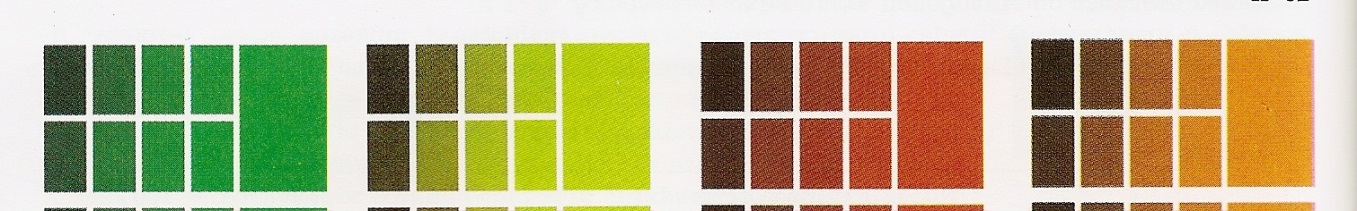 Любые цвета и оттенки, независимо от цветового тона, можно сравнить по светлоте, т.е. определить, какой из них темнее, а какой светлее (светло-зелёный и тёмно-зелёный, розовый и синий). Можно изменить светлоту цвета, добавив в него белила или воду.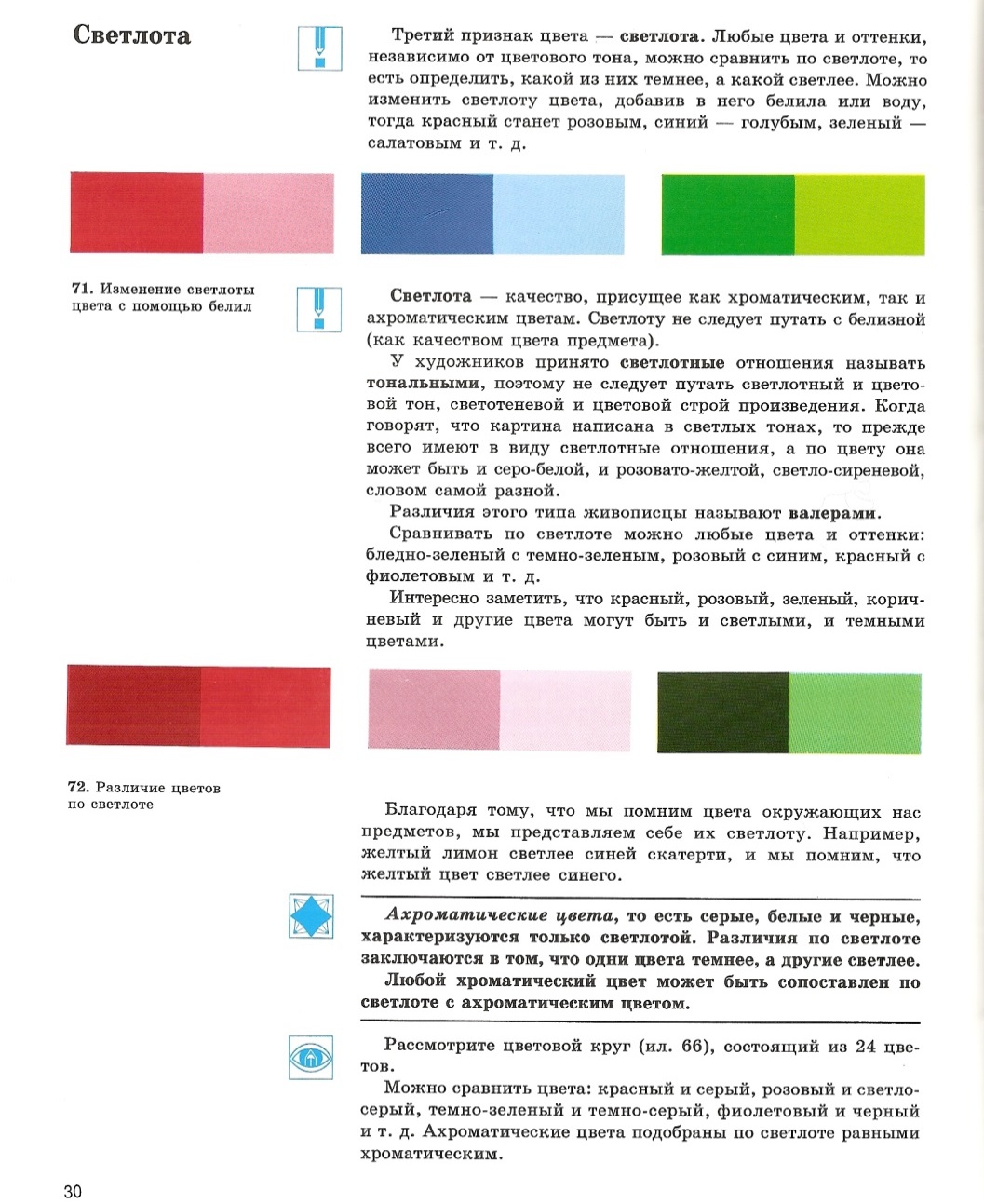 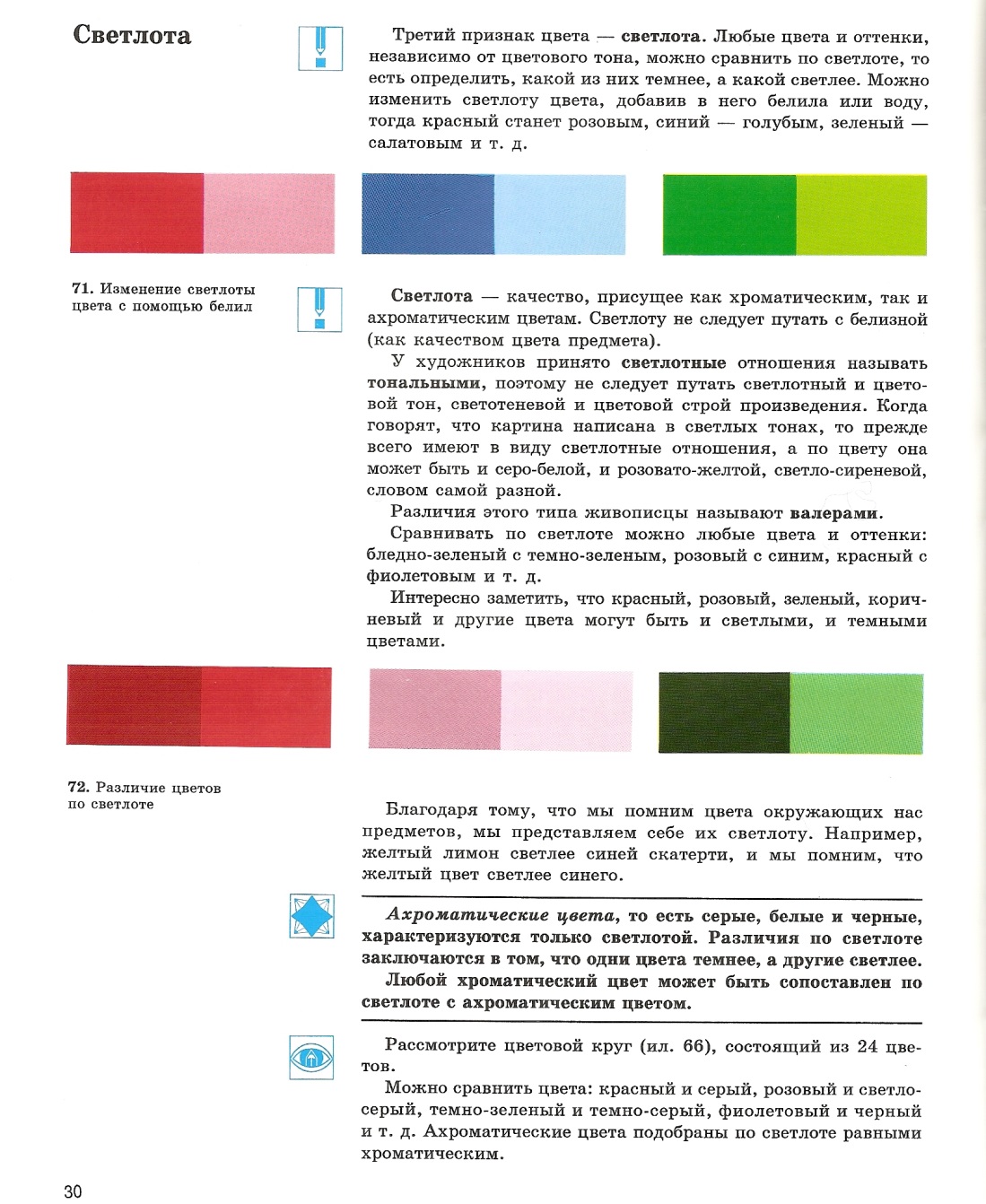 У художников принято светлотные отношения называть тональными, поэтому не следует путать светлотный и цветовой тон, светотеневой и цветовой строй произведения. Когда говорят, что картина написана в светлых тонах, то прежде всего имеют в виду светлотные отношения, а по цвету она может быть и серо-белой, и розовато-желтой, светло-сиреневой, словом самой разной. Ахроматические цвета, то есть серые, белые и черные, характеризуются только светлотой.***В изобразительной деятельности принято считать, что богатый ассоциациями красный цвет — возбуждающий, согревающий, оживляющий, активный, энергичный; желтый цвет — теплый, бодрящий, веселый, привлекательный; оранжевый цвет — веселый, радостный, пламенный, добрый. Богат ассоциациями и зеленый цвет, он создает спокойное, приятное и мирное настроение.А вот синий цвет характеризуют как серьезный, печальный, тоскливый, сентиментальный, спокойный. Фиолетовый цвет соединяет эмоциональное воздействие красного и синего цветов — он является одновременно и притягивающим и отталкивающим, полным жизни и вместе с тем вызывающим тоску и грусть.Величайший итальянский художник эпохи Возрождения Леонардо да Винчи в своем «Трактате о живописи» дает такие сведения о цвете, которые имеют большое практическое значение и для художников нашего времени.Разные люди воспринимают один и тот же цвет по-разному. Восприятие цветов изменяется с возрастом, зависит от остроты зрения, от настроения и других факторов. Однако такие различия относятся в основном к тонким оттенкам цвета, поэтому в целом можно утверждать, что большинство людей воспринимает основные цвета одинаково. Психология цвета.               Вся наша жизнь наполнена цветом. Мы постоянно занимаемся цветотерапией, даже не подозревая об этом. Достаточно вспомнить о наших цветовых предпочтениях. У нас есть любимые и нелюбимые цвета, приятные для глаз или раздражающие оттенки цветов. Ученые выделили физиологическую и психологическую составляющие воздействия цвета  на человека.               Эксперименты показали, что воздействие теплых оттенков красного, оранжевого и желтого цветов повышает артериальное давление, частоту пульса и дыхания, а воздействие зеленого, синего и черного цветов понижает эти показатели. Об этом важно знать художникам-дизайнерам, занимающимся оформлением интерьеров.Красный — настраивает на решительность, способен вызвать у человека сильное желание совершить тот или иной поступок. Данный цвет как никакой другой способен быстро привлечь к себе внимание, зафиксировать взгляд— «внимание, не проходите мимо». Красный  цвет способен помочь в преодолении депрессии, страха и меланхолии. Однако не стоит излишне переоценивать этот цвет: он хорош, но в меру. Так, небольшая деталь объявления или каталога, выделенная красным, будет уместна и сразу привлечет к себе внимание, в то время как чрезмерное его использование способно вызвать  агрессивность и даже раздражение. Оранжевый — помогает вызвать прилив жизненных сил, дает заряд оптимизма. Древние считали его цветом здоровья и творчества. Оранжевый цвет прибавляет активности, но при этом дает ощущение внутреннего равновесия и душевной гармонии. Оранжевый и персиковый цвета активизируют замкнутых, недоверчивых детей, помогает развить способности.Желтый  - настраивает на коммуникабельность. Это цвет открытости и общительности. А еще он помогает придать уравновешенность разгулявшимся эмоциям, обрести внутреннее спокойствие, утихомирить душевное волнение. Кроме того, желтый способен наделить предмет интеллектом. Желтый цвет связан с умственными способностями, организованностью, дисциплиной, вниманию к деталям, обеспечивает равновесие и самоконтроль.Зеленый все смягчает, снимает остроту переживаний, цвет равновесия и гармонии. Способен успокаивать шумные скопления людей, помогает рассеивать отрицательные эмоцииГолубой —цвет мира и всеобщей гармонии, способен оказать помощь в решении любой проблемы. Вселенной и способен придать предмету целостный вид, а вопросу или делу — глобальность и благоприятный исход. Он уменьшает эмоциональную боль, противодействует жестокости и грубости. Злоупотребление голубым может привести к утомлению, печали, пассивности.Синий помогает сконцентрироваться на самом необходимом: не распыляться по мелочам, не разбрасываться. Стимулирует вдохновение, творчество, веру. Синяя деталь  в каталоге или рекламном проспекте сразу привлечет к себе внимание и, в отличие от красной, никогда не вызовет отрицательных эмоций. Фиолетовый — цвет внутренней сосредоточенности. Этот цвет помогает внутренне сосредоточиться: он поможет абстрагироваться от всего в данный момент ненужного и сконцентрироваться на главной проблеме. Еще одна интересная деталь — фиолетовый хорошо стимулирует работу мозга и способствует решению творческих задач. Неслучайно фиолетовый так любим людьми творческими. Его длительное влияние может вызвать тоску и депрессию.Розовый романтичен и нежен. Он воплощение доброты и мягкости. Он успокаивает, вызывает ощущение комфорта.Коричневый символизирует надежность, защиту и прочность, снимает напряженность и тревогу, дарит спокойствие. Негативные свойства- разочарование, недовольство, депрессия.Черный — цвет погружения в себя: он помогает от всего отгородиться, замкнуться и сконцентрироваться на решении той или иной задачи, В то же время данный цвет способен настроить на меланхолию и уныние. В черном приходит ощущение одиночества и изоляции от окружающего мира. Однако незаменим в шрифтах и таблицах. Как раз в отношении их-то, за редким исключением, лучше не экспериментировать.  Белый — цвет полной открытости, готовности воспринимать мир во всем его многообразии. А еще этот цвет хорош тем, что не несет никаких неприятных ощущений. Он оказывает благотворное влияние на замкнутых, скованных людей, дает ощущение чистоты и свежести.Серый  цвет стремится к стабильности, равновесию, покою и гармонии. Способен управлять эмоциями, восстанавливать порядок.Влияние цвета на восприятие информации:Зелёный – успокаиваетГолубой и желтый – успокаивают сангвиника и холерика, клонит ко сну флегматика, располагает к замкнутости меланхоликаКрасный – действует возбуждающе.Выделение шрифта при чтении текста способствует закреплению материала в долговременной памяти. Текст удобно читать: чёрный шрифт на белом                                     чёрный на любом фоне         недопустимо – жёлтый на белом и наоборот Текст, таблицы должны быть черно-белыми, изображения реальных объектов – цветными.Данный материал можно использовать как дополнительный к параграфу «Цветоведение» учебника С. П. Ломова и др. «Изобразительное искусство. 5 класс. Часть 1» издательства «Дрофа». В  нем даны понятия: основные, вторичные, дополнительные, третичные, контрастные, теплые, холодные цветá; свойства цвета (тон, насыщенность, светлота), всё проиллюстрировано примерами. В параграфе «Цветовой контраст» раскрыто как данное понятие, так и  интересные для учеников цветовые иллюзии, построенные на контрасте хроматических и ахроматических цветов. В вопросах к параграфам учащимся предлагается предложить цвета для заголовка газеты на определенном фоне; использовать цветовую иллюзию в одежде; привести примеры цветового контраста в рекламе, в тексте. Мы считаем, можно ознакомить детей с психологической (эмоциональной) составляющей цвéта  при  создании подобных работ (стенгазет, рекламы, эскиза одежды); конкретизировать задание, предложив  ученикам ориентировать свою работу на конкретную аудиторию (форма для  школьников, открытка для ветеранов, цветовая гамма для сайта поликлиники и т.п.). Литература:Рожкова Н.Г. и др. Графический дизайн и реклама на компьютере. М.: «Вильямс», 2006Сокольникова Н.М. Основы композиции. Учебник для 5-8 кл. Изд-во Титул, 2005Шашков Ю.П. Живопись и её средства. М.2006Казначеева С.А. Развитие цветового восприятия у школьников. Волгоград: «Учитель», 2009